INDICAÇÃO Nº 1557/2017Sugere ao Poder Executivo Municipal que intime os proprietários de ambos os lados da Estrada Cândido Antônio Zanata pela roçagem e limpeza. Excelentíssimo Senhor Prefeito Municipal, Nos termos do Art. 108 do Regimento Interno desta Casa de Leis, dirijo-me a Vossa Excelência para sugerir ao setor competente que intime os proprietários de ambos os lados da Estrada Cândido Antônio Zanata pela roçagem e limpeza.Justificativa:Fomos procurados por munícipes solicitando essa providencia, pois, da forma que se encontra está causando transtornos, insegurança, o aparecimento de animais peçonhentos, sendo que a referida estrada é muito utilizada, principalmente por pedestres e ciclistas, aumentando ainda mais a insegurança no período noturno.Plenário “Dr. Tancredo Neves”, em 10 de Fevereiro de 2017.José Luís Fornasari                                                  “Joi Fornasari”Solidariedade                                                    - Vereador -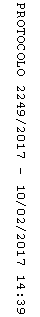 